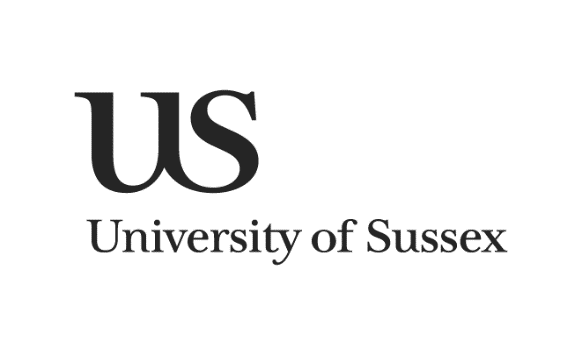 APPENDIX 13: NOMINATION OF EXTERNAL EXAMINERS FOR PARTNER INSTITUTIONSPlease refer to notes on page 14 of the Handbook on the policy and procedures for the external examining of taught courses and return the completed document to the Academic Development and Quality Enhancement OfficePLEASE ENSURE THAT THE FORM IS COMPLETED IN FULL AND THAT A CURRENT CV IS ATTACHEDPlease complete all sections of the form and ensure that all boxes are tickedADQE, August 2021DETAILS OF POST TO BE FILLEDDETAILS OF POST TO BE FILLEDDETAILS OF POST TO BE FILLEDDETAILS OF POST TO BE FILLEDCourse title(s) Course title(s) Course title(s) Course title(s) Award (BA/ BSc / MA/ MSc etc.)Award (BA/ BSc / MA/ MSc etc.)UG         PG   Partner InstitutionPartner InstitutionReason recommendation soughtReason recommendation soughtNew Course          End of contract     If end of contract, please state the name and institution of examiner being replaced: New Course          End of contract     If end of contract, please state the name and institution of examiner being replaced: DE      DETAILS OF NOMINEE FOR THE ABOVE APPOINTMENT DE      DETAILS OF NOMINEE FOR THE ABOVE APPOINTMENT DE      DETAILS OF NOMINEE FOR THE ABOVE APPOINTMENT DE      DETAILS OF NOMINEE FOR THE ABOVE APPOINTMENT Proposed dates of appointment (normally 4 years)(normally 4 years)From:                               to From:                               to From:                               to Title:            Forename(s):                                                Surname:                                                  Title:            Forename(s):                                                Surname:                                                  Title:            Forename(s):                                                Surname:                                                  Title:            Forename(s):                                                Surname:                                                  Current Academic Post/Employment:    Current Academic Post/Employment:    Current Academic Post/Employment:    Current Academic Post/Employment:    Department or Faculty:    Department or Faculty:    Department or Faculty:    Department or Faculty:    Address for Correspondence:       Post Code:  Address for Correspondence:       Post Code:  Address for Correspondence:       Post Code:  Address for Correspondence:       Post Code:  e-mail address:                                               Tel number:                        e-mail address:                                               Tel number:                        e-mail address:                                               Tel number:                        e-mail address:                                               Tel number:                        Has the nominee ever been a registered student, external examiner or employee of the University of Sussex (or the Partner Institution)?  Yes         No                 If yes, please provide details:            (Needed for data recording purposes) Has the nominee ever been a registered student, external examiner or employee of the University of Sussex (or the Partner Institution)?  Yes         No                 If yes, please provide details:            (Needed for data recording purposes) Has the nominee ever been a registered student, external examiner or employee of the University of Sussex (or the Partner Institution)?  Yes         No                 If yes, please provide details:            (Needed for data recording purposes) Has the nominee ever been a registered student, external examiner or employee of the University of Sussex (or the Partner Institution)?  Yes         No                 If yes, please provide details:            (Needed for data recording purposes) 1Please confirm that the nominee has indicated informally a willingness to serve in the above capacityConfirmed             2Summary of relevant expertise and experience of the nominee in both the academic area of the appointment and assessment of courses and programmes3If the nominee works outside Higher Education and does not have appropriate assessment expertise, please indicate if there is another external examiner for that subject with appropriate assessment expertise4Please confirm that the nominee does not have any direct interest in, or ties to, the university or (Partner Institution) or  its staff Confirmed             5If there are research links between the nominating department/interdisciplinary group/partner institution, please indicate the nature of the link and the way in which the department/interdisciplinary group/partner institution has satisfied itself that such a link does not endanger the potential objectivity of the relationship6Please confirm that the nominee is not from a department in a university where a member of the inviting university department (or Partner Institution) is serving as an external examiner Confirmed             7iPlease confirm that the nominee will not be holding more than one other external examiner appointment at the time of the proposed appointment (i.e. only one other UG or PG appointment may be held).Confirmed             7iiIf any other external examiner appointments are held at taught level, please provide name of institution and course examined.  8Please confirm that the previous external examiner was not from the same institution as the nominee Confirmed             9If the nominee is either a former member of staff or Sussex                      student, please confirm that at least five years have elapsed since their staff appointment/student registration ended                            Confirmed              N/A                        10Please confirm that the nominee has not previously acted as external examiner at Sussex Confirmed             RECOMMENDATION: Partner InstitutionI recommend the appointment as external examiner for the period indicated as set out aboveSigned: (Head of School/Department/Partner Institution)     Print Name:                                                                                             Date:  RECOMMENDATION: Partner HE CommitteeI recommend the appointment on behalf of the Partner HE Committee Signed:                                                            (Chair)                            Date:  APPROVAL: University Education CommitteeI approve the recommendation on behalf of UECSigned:                                                           (Chair of UEC)                 Date:   GUIDANCE NOTES ON THE NOMINATION OF EXTERNAL EXAMINERSGuidance notes regarding the procedures to be followed and the information which is required can be found in sections B and C of the University’s Handbook on the Policy and Procedures for the External Examining of Taught Courses.Copies of the Handbook and all forms are available from the Academic Development and Quality Enhancement Office and can be downloaded from http://www.sussex.ac.uk/adqe/standards/externalexaminers Please ensure that all the relevant sections are completed.  Any queries about completion of the form may be addressed to: partnership@sussex.ac.ukGUIDANCE NOTES ON PROOF OF ELIGIBILITY TO WORK IN THE UKPlease note that all External Examiners are required to provide evidence that they are legally entitled to live and work in the UK before they commence employment with the University of Sussex. External Examiners must be UK residents. 